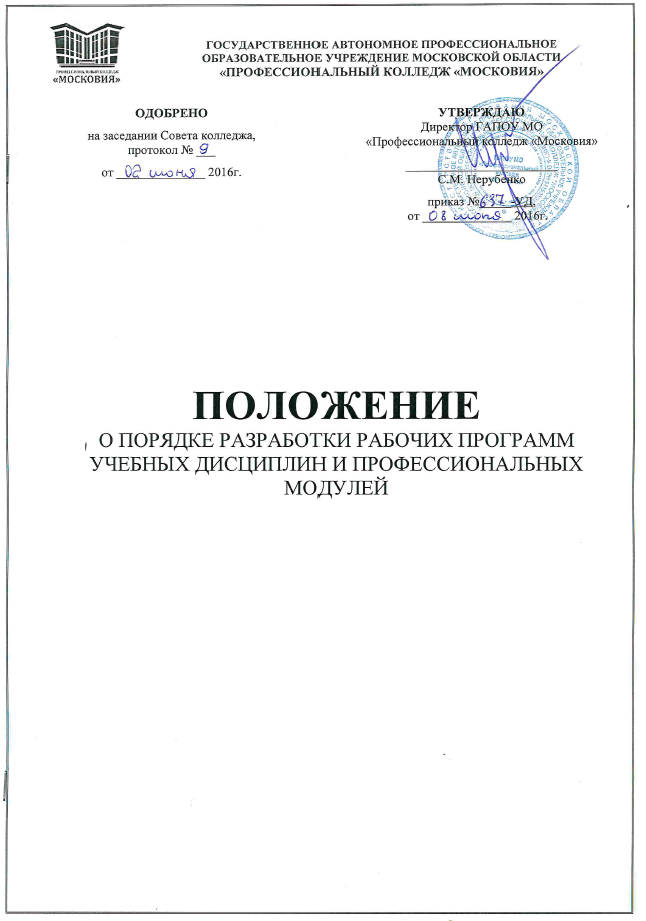 СОДЕРЖАНИЕПРИНЯТЫЕ СОКРАЩЕНИЯ И Основные понятияВР - воспитательная работаГИА – Государственная итоговая аттестацияЕН - математический и общий естественнонаучный циклКМО – комплексное методическое обеспечениеКТП - календарно-тематический планМДК – междисциплинарный циклОГСЭ – общий гуманитарный и социально-экономический циклОД – общеобразовательные дисциплиныОП – общепрофессиональные дисциплиныОПОП – основная профессиональная образовательная программаОУ - образовательное учреждениеПМ – профессиональный модульПЦК – предметная цикловая комиссияРП – рабочая программаРУП – рабочий учебный планРФ – Российская ФедерацияСД – специальные дисциплиныУД – учебная дисциплинаУМКД – учебно-методический комплекс дисциплиныУМКП – учебно-методический комплекс практикиУМКС – учебно-методический комплекс специальностиУМР – учебно-методическая работаУП – учебный планУР – учебная работаФГОС СПО – Федеральный государственный образовательный стандарт среднего профессионального образованияЭУМК – электронный учебно-методический комплексПри разработке рабочих программ учебных дисциплин и профессиональных модулей важно иметь достаточную теоретическую подготовку в области категорийного аппарата, раскрывающего новую парадигму образовательной политики. Основные термины, встречающиеся при разработке программ учебных дисциплин и профессиональных модулей Компетентностный подход - российский аналог западноевропейской концепции образования, основанного на компетенциях (competence-based education, СВЕ – подход), где модель специалиста представляет собой определённый набор компетенций (компетентностей), которыми должен овладеть выпускник. В процессе профессиональной подготовки он предполагает организацию образовательного процесса, где усиливается проблемно-исследовательская, практико-ориентированная направленность, все виды студенческой практики приобретают прикладной характер и связаны с выполнением проектов, ориентированных на запросы работодателей. Компетентностный подход позволяет учитывать интересы различных социальных групп, судить о соответствии подготовки выпускника не по результатам включения его в реальную трудовую деятельность, а уже в самом учебном заведении. Компетенции – сложные обобщённые культуросообразные способности, системное проявление знаний, умений и качеств. В отличие от личностных способностей (например, смелости, находчивости), которыми индивид не пользуется в конкретной работе, компетенции отражают требования и характеристики образовательной подготовки (например, способности к анализу и синтезу, способность решать проблемы с привлечением знаний из разных областей, способность прогнозировать результаты и возможные последствия). Общие компетенции – инвариантные для всех направлений, несвязанные строго с профессиональной сферой компетенции, необходимые для всех социальных групп (в данном случае для выпускников и работодателей), акцентирующие общее развитие личности. Общие компетенции формируются системно за счет интегрирования их в целостный образовательный процесс, в частности за счёт таких аспектов как самостоятельная работа студентов, организация образовательного процесса, образовательные технологии, и т.п. Профессиональные компетенции отражают специфику определенной профессии, их «адресность» определенным квалификациям, специальностям и специализациям, вариативны по областям профессиональной сферы, связанные с предметом умения, соответствующие методы и технические приемы, присущие различным областям. Деление компетенций на общие и профессиональные отражает принятое и ранее деление на общеобразовательную и профессиональную подготовку, соотносится с требованиями к академической подготовленности и профессиональной подготовленности.Профессиональная компетентность - закреплённый в знаниях и умениях опыт самостоятельного осуществления известных и творческих способов профессионально-ориентированной деятельности. В отличие от квалификации (системы знаний, умений и навыков, обеспечивающих типовые виды профессиональной деятельности в стабильных условиях), компетентность (не исключая квалификации) проявляется в способности и пригодности к эффективному разрешению профессиональных, социальных, личностных проблем в быстро меняющихся обстоятельствах, в ситуации кризиса, к управлению гибкими, междисциплинарными проектами.Междисциплинарность - это не межпредметное согласование материала, а построение целостной модели изучения, направленность обучения на интеграцию знаний из нескольких курсов с целью развития системного критического профессионального мышления, формирования умения видеть объекты или явления в разных аспектах, в единстве междисциплинарных связей и отношений, способности применять эти умения.Учебный цикл – совокупность дисциплин (модулей), обеспечивающих усвоение знаний, освоение умений и формирование компетенций в соответствующей сфере профессиональной деятельности.Дидактическая единица – элемент содержания учебного материала, изложенного в виде утвержденной в установленном порядке программы обучения в рамках определенной учебной дисциплины или профессионального модуля;- система понятий, объединенных на основе их смысловых, логических связей и образующих целостную усваиваемую единицу информации.Уровень освоения – это набор приемов и методов современных образовательных технологий, направленных на формирование необходимых компетенций в рамках освоения отдельной дидактической единицы. Виды уровней освоения:- ознакомительный – узнавание ранее изученных объектов, свойств;- репродуктивный – выполнение деятельности по образцу, инструкции или под руководством;- продуктивный – планирование и самостоятельное выполнение деятельности, решение проблемных задач.1. Общие положения1.1. Настоящее положение устанавливает порядок разработки, требования к построению и оформлению содержания, процедуру рецензирования, экспертизы, утверждения и продления сроков действия рабочих программ учебных дисциплин и профессиональных модулей, междисциплинарных курсов.1.2. Положение предназначено для председателей предметных цикловых комиссий и преподавателей, ответственных за проведение учебных занятий по учебным дисциплинам, МДК, включенным в рабочие учебные планы колледжа.1.3. Настоящее положение устанавливает процедуры в соответствии с требованиями и рекомендациями нормативных правовых актов Министерства образования и науки Российской федерации и Министерства образования Московской области:1.4. Ответственность за соответствие программы требованиям ФГОС СПО несёт предметная цикловая комиссия, за которой закреплена данная дисциплина, ПМ, МДК.1.5. Ответственным за своевременность разработки, качество и достаточность содержания программы является преподаватель.2. Требования к содержанию и оформлению программ2.1 Программа должна содержать следующие структурные элементы:титульный лист;сведения об утверждении программы;область применения;цели и задачи;место дисциплины в учебном процессе;нормативная трудоемкость дисциплины;сводные данные об основных разделах дисциплины и распределении часов по видам занятий;тематический план и содержание учебной дисциплины, включающий наименование разделов и тем с указанием запланированного уровня их усвоения, а также виды работы, в том числе: теоретические занятия; практические занятия; лабораторные занятия; другие виды аудиторных занятий (если предусмотрены); курсовой проект (работа) (если предусмотрена); другие предусмотренные программой виды самостоятельной работы; рекомендуемая литература; методический материал;диагностику учебного процесса, включающую показатели результатов обучения, показатели и критерии их оценки, а также формы и методы контроля.Отдельно рекомендуется указывать форму проведения занятий, если они отличаются от традиционных. Например, практические занятия с разделением учебной группы на бригады и использованием метода «мозгового штурма» (или деловой игры).2.2. В основу разработке программы должны быть положены:Федеральный государственный образовательный стандарт среднего профессионального образования;рабочий учебный план по специальности/профессии;примерная программа (если она имеется в наличии);2.3. При разработке программ должны быть учтены:содержание учебников и учебных пособий, рекомендованных Минобразования РФ;требования социальных партнёров – потенциальных работодателей выпускников;ожидания студентов и их родителей;содержание программ дисциплин, изучаемых параллельно, на предыдущих и последующих этапах обучения (междисциплинарные связи);новейшие достижения в данной области, опубликованные в литературе и периодических изданиях, а также результаты собственной научной деятельности, других специалистов и ученых;специфика внутренних условий – уровень развития студентов, особенности изучаемых дисциплин, имеющиеся в колледже средства обучения, информационная, методическая и материальной база предметной цикловой комиссии; возможности самого педагога.2.4. Программа оформляется в соответствии с приложением (см. приложение стр.9).3. Согласование программ3.1. Согласующими сторонами являются методические советы, учебно-методические объединения, предприятия и организации, на базе которых проводятся практические занятия или различные виды практик, а также потенциальные работодатели. При этом рекомендуется процесс согласования начинать на стадии формулирования цели и определения основных разделов программы.4. Рецензирование и экспертиза программ4.1 Рецензирование и экспертизу программы осуществляют при её разработке или пересмотре с разработкой новой редакции. Рецензентами и экспертами рекомендуется назначать ведущих специалистов потенциальных работодателей, ведущих специалистов отрасли по профилю специальности, ведущих специалистов научно-исследовательских и других организаций по профилю дисциплины либо профессоров (доцентов) аналогичных по профилю кафедр вузов.4.2. Рецензент и эксперт представляет свой отзыв в письменном виде и отражает в нем соответствие содержания программы требованиям федерального государственного образовательного стандарта, современному уровню и тенденциям развития науки и производства; оценивает оптимальность содержания разделов, целесообразность распределения по видам занятий и трудоемкости в часах; вносит предложения по улучшению программы и дает заключение о возможности использования в учебном процессе.5. Утверждение и регистрация программ5.1 Проект программы должен рассматриваться на заседании предметной цикловой комиссии путем обсуждения сообщения автора (составителя) программы, заслушивания отзыва рецензента и эксперта, выступления оппонентов. Оппонентов назначают из числа опытных преподавателей, методистов, либо представителей заказчиков-работодателей.5.2. После утверждения и занесения в протокол предметной цикловой комиссии, программа регистрируется в реестре и утверждается Методическим Советом ОСП.5.3 Утверждение программ должно производиться ежегодно до начала семестра на заседании предметной цикловой комиссии с возможным внесением изменений, которые прикладывают к программе.6. Тиражирование и распространение6.1 Количество экземпляров утвержденной программы и распределение их определяют следующим образом:экземпляр №1 – контрольный, хранится в методическом кабинете ОСП;экземпляр №2 – рабочий, для пользования преподавателей и студентов колледжа, хранится в библиотеке на бумажном носителе и сервере колледжа на электронном носителе;экземпляр №3 – авторский.6.2. Копирование и передача программ другим образовательным учреждениям может быть осуществлена только с разрешения председателя предметной цикловой комиссии – разработчика и с согласия автора (составителя).7. Обновление программ7.1. Рабочие программы учебных дисциплин и профессиональных модулей должны непрерывно обновляться путем внесения изменений перед ежегодным утверждением.Основанием для внесения изменений могут быть:изменения, касающиеся пунктов 3.3. и 3.4. данного положения;самооценка автора (составителя) программы;предложения преподавателей, ведущих занятия по данной дисциплине, по результатам работ в семестре;предложения методической службы и председателя предметной цикловой комиссии по результатам посещения и обсуждения занятий.Изменения должны оформляться документально и вноситься во все учтенные экземпляры.7.2. При накоплении относительно большого числа изменений или внесении существенных изменений в программу должна разрабатываться вторая (или очередная) редакция программы, которая подвергается процедуре утверждения, рецензирования, перерегистрации (в части года) как и при рассмотрении первой редакции.7.3 Программы, исключенные из учебного плана дисциплин, хранятся в архиве предметной цикловой комиссии до прекращения действия рабочего учебного плана.Приложение 1. Титульный листрабочая программа учебной дисциплиныоОО.00 наименованиепрофессия/специальность 00.00.00 наименованиеПриложение 2. Оборотная сторона титульного листаРабочая программа учебной дисциплины разработана в соответствии с Рекомендациями по организации получения среднего общего образования в пределах освоения образовательных программ среднего профессионального образования на базе основного общего образования с учетом требований федеральных государственных образовательных стандартов и получаемой профессии или специальности среднего профессионального образования (письмо Департамента государственной политики в сфере подготовки рабочих кадров и ДПО Минобрнауки России от 17.03.2015г. №06-259) и на основе Федерального государственного образовательного стандарта среднего общего образования, утвержденного приказом Министерства образования и науки Российской Федерации от 17.05.2012г. №413 (с изменениями, внесенными приказом Минобрнауки России от 29.12.2014г, №1645) и Федерального государственного образовательного стандарта среднего профессионального образования по профессии/специальности 00.00.00 Наименование, входящей в состав укрупненной группы 00.00.00 НАИМЕНОВАНИЕ, утвержденного приказом Министерства образования и науки Российской Федерации от ?????????г. №???????.Приложение 3.СОДЕРЖАНИЕПриложение 4.1. ПАСПОРТ РАБОЧЕЙ ПРОГРАММЫ УЧЕБНОЙ ДИСЦИПЛИНЫ_____________________________________________________________
наименование дисциплины1.1. Область применения рабочей программыРабочая программа учебной дисциплины является частью основной профессиональной образовательной программы ФГОУ СПО «Московский колледж управления и новых технологий» в соответствии с ФГОС по специальности СПО 
_________________________________________________________________ .(код наименование специальности)Рабочая программа учебной дисциплины может быть использована ________________________________________________________________________
(указать возможности использования программы в дополнительном профессиональном образовании (указать направленность программ повышения квалификации и переподготовки)  и профессиональной подготовке (указать направленность программы профессиональной подготовки)1.2. Место учебной дисциплины в структуре основной профессиональной образовательной программы:__________________________________________________________________
указать принадлежность учебной дисциплины к учебному циклу1.3. Цели и задачи учебной дисциплины – требования к результатам освоения учебной дисциплины:В результате освоения учебной дисциплины обучающийся должен уметь:_________________________________________________________________________В результате освоения учебной дисциплины обучающийся должен знать:_________________________________________________________________________В результате освоения учебной дисциплины обучающийся должен иметь опыт:_________________________________________________________________________Указываются требования к умениям и знаниям и опыту в соответствии с перечисленными в п. 1.ФГОСов по специальностям1.4. Количество часов на освоение учебной дисциплины:максимальной учебной нагрузки обучающегося __________часов, в том числе:обязательной аудиторной учебной нагрузки обучающегося ______ часов; самостоятельной работы обучающегося ______ часов.Приложение 5.2. СТРУКТУРА И СОДЕРЖАНИЕ УЧЕБНОЙ ДИСЦИПЛИНЫ2.1. Объем учебной дисциплины и виды учебной работыВо всех ячейках со звездочкой (*) следует указать объем часов.** - не менее 40% от общего числа времени на внеаудиторную самостоятельную работу2.2. Тематический план и содержание учебной дисциплиныВнутри каждого раздела указываются соответствующие  темы. По каждой теме описывается содержание учебного материала (в дидактических единицах), наименования необходимых лабораторных работ и практических занятий (отдельно по каждому виду), контрольных работ, а также примерная тематика каждой позиции столбца 3 (отмечено звездочкой*). Уровень освоения проставляется напротив дидактических единиц в столбце 4 (отмечено двумя звездочками **)В основу характеристики уровней усвоения включены известные в педагогике и психологии показатели, составляющих модель обученности любого человека.1-й показатель – запоминание соответствует 1 уровню усвоения материала - воспроизведению. Студент отвечает на вопросы репродуктивного характера. Он может пересказать содержание определенного текста, правила, воспроизвести формулировку закона. Уровень характеризует объем усвоенной студентом информации. Диагностические средства – устный и письменный опрос, открытые тесты.2-й показатель – понимание соответствует 2 уровню. Студент может не только воспроизвести учебный материал, но и объяснить его, найти существенные признаки и связи исследуемых предметов и явлений, выделив их из несущественных и случайных на основе анализа и синтеза. Уровень характеризует знание и понимание учебного материала, а также умение студентом применять правила формальной логики.3-й показатель – простейшие умения и навыки, соответствует 3 уровню (репродуктивного применения). Студент демонстрирует умение применять на практике теоретические знания в простейших (алгоритмизированных) заданиях: решает типовые задачи с использованием усвоенных законов и правил, вскрывает легко обнаруживаемые причинно- следственные связи при разборе теоретического материала. Освоение репродуктивного уровня позволяет студенту реализовать свой багаж знаний. Основные критерии усвоения репродуктивного уровня – обобщенность, системность, действенность, прочность знаний. Диагностические средства уровня – практические задания (типовые, требующие решения по известному алгоритму), ситуативные задачи (типовые), при этом процедура решения хранится в памяти.4-й показатель – перенос - 4 творческий уровень (синтез и моделирование). Студент дает ответ на любой вопрос, решает любую задачу или пример, которые могут быть ему предложены в соответствии с программными требованиями на данном этапе обучения, конструирует новые способы деятельности и находит новые, часто оригинальные подходы к решению поставленных задач. Уровень характеризует выполнение любых практических работ в пределах программных требований. Диагностические средства уровня синтеза – задания с обязательным анализом их решения, открытые тесты, комплексные задания, имитирующие реальную деятельность, к которой готовится выпускник. Основные критерии усвоения– правильность решения, степень решения задачи, самостоятельность, наличие и степень развернутости доказательства. Для образовательных учреждений СПО результатом освоения учебной дисциплины рекомендуется уровень репродуктивного применения (выполнение деятельности по образцу, инструкции или под руководством). Приложение 6.3. УСЛОВИЯ РЕАЛИЗАЦИИ УЧЕБНОЙ ДИСЦИПЛИНЫ3.1. Требования к минимальному материально-техническому обеспечениюРеализация учебной дисциплины требует наличия:учебного кабинета………………………………………………(указывается наименование);мастерских ……………………………………………………… (указываются при наличии);лабораторий ……………………..…………………………. (указываются при наличии).Оборудование учебного кабинета:……………………………………............................. наименование кабинетаТехнические средства обучения: ……………………………Учебно-наглядные пособия …………………………………Специализированная мебель ……………………………….Оборудование мастерской и рабочих мест мастерской:………………………………...					       наименование мастерскойТехнические средства обучения: ……………………………Учебно-наглядные пособия …………………………………Специализированная мебель ……………………………….Оборудование лаборатории и рабочих мест лаборатории: ……………………………..										наименование лабораторииТехнические средства обучения: ……………………………Учебно-наглядные пособия …………………………………Специализированная мебель ……………………………….Приводится перечень средств обучения, включая тренажеры, модели, оборудование, технические средства, в т.ч. аудиовизуальные, компьютерные и телекоммуникационные и т.п. Количество  можно не указывать.  3.2. Информационное обеспечение обученияПеречень рекомендуемых учебных изданий, Интернет-ресурсов, дополнительной литературыОсновные источники: ……………………………………………………………(не более 5)Дополнительные источники: ……………………………………………………………..Периодические издания …………………………………………………………………..Интернет-ресурсы …………………………………………………………………………Перечень методических указаний, разработанных преподавателем …………….........После каждого наименования печатного издания обязательно указывается издательство и год издания. При составлении  учитывается  наличие результатов экспертизы учебных изданий в соответствии с порядком, установленным Минобранауки России.После каждого наименования печатного издания обязательно указывается издательство и год издания (в соответствии с ГОСТом). При составлении учитывается наличие результатов экспертизы учебных изданий в соответствии с порядком, установленным Минобрнауки России.Приложение 7.4. Контроль и оценка результатов освоения учебной дисциплиныРезультаты обучения – это формулировки того, что именно должен знать, понимать и/или в состоянии продемонстрировать обучающийся по окончании программы обучения.Контроль и оценка результатов освоения учебной дисциплины осуществляется преподавателем в процессе проведения практических занятий и лабораторных работ, тестирования, а также выполнения обучающимися индивидуальных заданий, проектов, исследований.Перечень форм контроля следует конкретизировать с учетом специфики обучения по программе учебной дисциплины.Принятые сокращения3Нормативные ссылки4Общие положения4Основные понятия5Требования к содержанию и оформлению программ6Согласование программ6Рецензирование и экспертиза программ6Утверждение и регистрация программ7Тиражирование и распространение7Обновление программ7Приложение9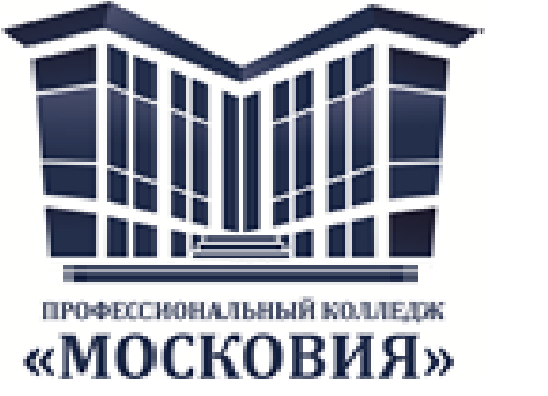 Государственное автономное профессиональноеобразовательное учреждение московской области«профессиональный КОЛЛЕДЖ «московия»Одобренана заседании предметной цикловойкомиссии №1,протокол №___, от _________________ 201__г.Председатель ______________ /______________/протокол №___, от _________________ 201__г.Председатель ______________ /______________/протокол №___, от _________________ 201__г.Председатель ______________ /______________/рекомендованаМетодическим Советом ОСПпротокол №___, от _________________ 201__г.Председатель ______________ /_____________/протокол №___, от _________________ 201__г.Председатель _____________ /______________/протокол №___, от _________________ 201__г.Председатель _____________ /______________/Составитель: ФИО - преподаватель государственного автономного профессионального образовательного учреждения Московской области «Профессиональный колледж «Московия»Рецензент: стр.Паспорт рабочей программы учебной дисциплиныСтруктура и содержание учебной дисциплины Условия реализации рабочей программы учебной дисциплиныКонтроль и оценка результатов освоения учебной дисциплиныВид учебной работыОбъем часовМаксимальная учебная нагрузка (всего)*Обязательная аудиторная учебная нагрузка (всего) *в том числе:лабораторные работы*практические занятия*контрольные работы*курсовая работа (проект) (если предусмотрено)*Самостоятельная работа обучающегося (всего)*в том числе:домашнее задание (подготовка к аудиторным занятиям)**самостоятельная работа над курсовой работой (проектом) (если предусмотрено)*……
Указываются другие виды самостоятельной работы при их наличии (реферат, расчетно-графическая работа, внеаудиторная самостоятельная работа и т.п.).*
*Итоговая аттестация в форме (указать) 
в этой строке часы не указываютсяИтоговая аттестация в форме (указать) 
в этой строке часы не указываютсяНаименование разделов и темСодержание учебного материала, лабораторные работы и практические занятия, самостоятельная работа обучающихся, курсовая работа (проект) (если предусмотрены)Объем часовУровень освоения1234Раздел 1.Тема 1.1.Содержание учебного материала*Тема 1.1.перечень дидактических единиц***Тема 1.1.Лабораторные работы*Тема 1.1.Практические занятия*Тема 1.1.Контрольные работы*Тема 1.1.Самостоятельная работа обучающихся*Тема 1. 2.Содержание учебного материала*Тема 1. 2.перечень дидактических единиц***Тема 1. 2.Лабораторные работы*Тема 1. 2.Практические занятия*Тема 1. 2.Контрольные работы*Тема 1. 2.Самостоятельная работа обучающихся*Раздел 2.Тема 2.1.Содержание учебного материала*Тема 2.1.перечень дидактических единиц***Тема 2.1.Лабораторные работы*Тема 2.1.Практические занятия*Тема 2.1.Контрольные работы*Тема 2.1.Самостоятельная работа обучающихся*Примерная тематика курсовой работы (если предусмотрена)Примерная тематика курсовой работы (если предусмотрена)*Самостоятельная работа обучающихся над курсовой работой  (если предусмотрены)Самостоятельная работа обучающихся над курсовой работой  (если предусмотрены)*Всего:Всего:*Должно соответствовать указанному количеству часов в п.1.5 паспорта раб. программыРезультаты обучения (освоенные умения, усвоенные знания)Коды формируемых компетенцийФормы и методы контроля и оценки результатов обучения123умения:перечисляются все знания и умения, указанные в п.4. паспорта примерной программызнания: